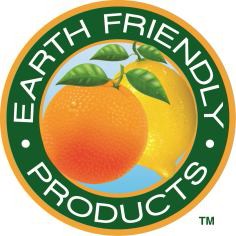 Página 1/8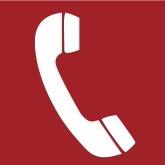 		2.3 Otros peligrosResultados de la evaluación para sustancias PBT y sustancias mPmB 
PBT: no aplica.		3.2 Caracterización química: MezclasDescripción: mezcla de las sustancias que se nombran a continuación con adiciones no peligrosas.		Información adicional: Para una explicación de las frases de peligro señaladas, consulte la sección 16.(Continuación de la página 2)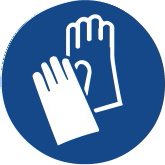  11.1 Información sobre los efectos toxicológicos        Toxicidad aguda Con base en los datos disponibles, no se cumplen los criterios de clasificación.		Corrosión/irritación cutánea Con base en los datos disponibles, no se cumplen los criterios de clasificación.Lesión/irritación ocular grave Con base en los datos disponibles, no se cumplen los criterios de clasificación. Sensibilización respiratoria o cutánea Con base en los datos disponibles, no se cumplen los criterios de clasificación. 
Efectos CMR (carcinogenicidad, mutagenicidad y toxicidad para la reproducción)Mutagenicidad en células germinales Con base en los datos disponibles, no se cumplen los criterios de  
             clasificación.Carcinogenicidad Con base en los datos disponibles, no se cumplen los criterios de clasificación. Toxicidad reproductiva Con base en los datos disponibles, no se cumplen los criterios de clasificación. 
STOT única Con base en los datos disponibles, no se cumplen los criterios de clasificación. 
STOT repetida Con base en los datos disponibles, no se cumplen los criterios de clasificación. 
Peligro por aspiración Con base en los datos disponibles, no se cumplen los criterios de clasificación.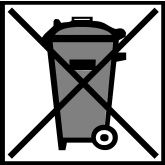 Reglamentos/legislación de seguridad, salud y medioambientales específicos para la sustancia o mezclaReglamento de Registro, Evaluación, Autorización y Restricción de Sustancias y Preparados Químicos (REACH) 1907/2006/CE Reglamento (UE) 2015/830Reglamento de Clasificación, Etiquetado y Envasado de Sustancias y Mezclas (CLP) 1272/2008/CELos componentes de la mezcla que están dentro del alcance del Reglamento REACH 1907/2006/CE han sido registrados (previamente).Directiva 98/24/CE sobre la protección de la salud y la seguridad de los trabajadores contra riesgos relacionados con agentes químicos en el trabajo.Directiva de Consejo 94/33/CE sobre la protección de personas jóvenes en el trabajo, y sus enmiendas.Directiva 92/85/CEE sobre la introducción de medidas para fomentar las mejoras en la seguridad y la salud en el trabajo de trabajadoras embarazadas y trabajadoras que hayan dado a luz recientemente o estén amamantando, y sus enmiendas.Directiva 2012/18/UESustancias peligrosas nombradas - ANEXO I No se señala ninguno de los ingredientes.Reglamentos nacionales:Otros reglamentos, limitaciones y reglamentos prohibitivosSustancias extremadamente preocupantes (SEP) de conformidad con el Reglamento REACH, Artículo 57No contiene sustancias extremadamente preocupantes (SEP).Evaluación de seguridad química: no se ha realizado una evaluación de seguridad química.Abreviaturas y acrónimos:(Continuación de la página 7)ADR: Accord européen sur le transport des marchandises dangereuses par Route (Acuerdo Europeo sobre el Transporte Internacional de Cargas Peligrosas por Vías Terrestre​s)IMDG: Código Marítimo Internacional de Mercancías Peligrosas IATA: Asociación Internacional de Transporte AéreoGHS: Sistema Globalmente Armonizado de Clasificación y Etiquetado de Productos Químicos EINECS: Inventario Europeo de Sustancias Químicas Comerciales Existentes ELINCS: Lista Europea de Sustancias Químicas NotificadasCAS: Servicio de Abstractos Químicos (división de la Sociedad Estadounidense de Química) LC50: Concentración letal, 50 por cientoLD50: Dosis letal, 50 por cientoPBT: Persistente, bioacumulable y tóxico SEP: Sustancias extremadamente preocupantesmPmB: muy persistente y muy bioacumulable Tox. ag. 4: Toxicidad aguda – Categoría 4Irrit. cut. 2: Corrosión/irritación cutánea – Categoría 2Irrit. oc. 2: Lesión/irritación ocular grave – Categoría 2GBReglamento (CE) N° 648/2004 sobre detergentes/etiquetado del contenidoReglamento (CE) N° 648/2004 sobre detergentes/etiquetado del contenidoTensoactivos anfóteros, tensoactivos aniónicos, tensoactivos no iónicos<5%Agentes conservantes (FENOXIETANOL, 2-metil-2H-isotiazol-3-ona)Ingredientes de conformidad con el Reglamento (UE) 830/2015:Ingredientes de conformidad con el Reglamento (UE) 830/2015:Ingredientes de conformidad con el Reglamento (UE) 830/2015:CAS: 61789-40-0EINECS: 263-058-8Sal interna de derivados N-acílicos de coco de (3-aminopropil) (carboximetil) dimetilamonio2.5 - <10%CAS: 61789-40-0EINECS: 263-058-8       Irrit. cut. 2, H315; Irrit. oc. 2, H319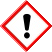 2.5 - <10%CAS: 97375-27-4Número CE: 306-683-4Coco-sulfato de sodio0.1 - 2.5%CAS: 97375-27-4Número CE: 306-683-4        Tox. ag. 4, H302; Irrit. cut. 2, H315; Irrit. oc. 2, H3190.1 - 2.5%9.1 Información sobre las propiedades fisicoquímicas básicas Información generalApariencia:Forma:	LíquidaColor:	No determinadoOlor:	CaracterísticoUmbral del olor:	No determinadoValor de pH:	6.00 - 8.00Punto/intervalo de fusión:	No determinadoPunto/intervalo de ebullición:	No determinadoPunto de inflamación:	No inflamableInflamabilidad (sólido, gaseoso):	No aplicaTemperatura de autoignición:	No determinadaTemperatura de descomposición:	No determinadaAutoignición:	El producto no es autoinflamable.Peligro de explosión:	El producto no presenta un peligro de explosión.Límites de explosión:Inferior:	No determinadoSuperior:	No determinadoPropiedades oxidantes	No se considera como oxidantePresión de vapor:	No determinadaDensidad:	No determinadaDensidad relativa:	No determinadaDensidad de vapor:	No determinadaTasa de evaporación	No determinadaSolubilidad en/miscibilidad conagua:	Completamente miscibleCoeficiente de partición (n-octanol/agua): No determinadoViscosidad:Dinámica:	No determinadaValores LD/LC50 relevantes para la clasificación:Valores LD/LC50 relevantes para la clasificación:Valores LD/LC50 relevantes para la clasificación:TAE (Toxicidad Aguda Estimada)TAE (Toxicidad Aguda Estimada)TAE (Toxicidad Aguda Estimada)OralLD5032,051 mg/kg14.1 Número ONU14.1 Número ONUADR, ADN, IMDG, IATAADR, ADN, IMDG, IATAVacíoVacíoVacío14.2 Nombre de envío ONU apropiado14.2 Nombre de envío ONU apropiadoADR, ADN, IMDG, IATAADR, ADN, IMDG, IATAVacíoVacíoVacío14.3 Clase(s) de peligro(s) de transporte14.3 Clase(s) de peligro(s) de transporteADR, ADN, IMDG, IATAADR, ADN, IMDG, IATAClaseVacíoVacíoVacío14.4 Grupo de empaque14.4 Grupo de empaqueADR, IMDG, IATAADR, IMDG, IATAVacíoVacío14.5 Peligros medioambientales:14.5 Peligros medioambientales:No aplica.No aplica.14.6 Precauciones especiales para el usuario14.6 Precauciones especiales para el usuarioNo aplica.No aplica.14.7 Transporte a granel de conformidad con el Anexo14.7 Transporte a granel de conformidad con el AnexoII del Convenio Marpol y el Código IBCII del Convenio Marpol y el Código IBCNo aplica.No aplica.